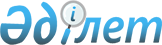 Жақсы аудандық мәслихатының 2013 жылғы 26 тамыздағы "Жақсы ауданының әлеуметтік көмек көрсетудің, оның мөлшерлерін белгілеудің және мұқтаж азаматтардың жекелеген санаттарының тізбесін айқындаудың қағидасын бекіту туралы" № 5С-19-3 шешіміне өзгеріс енгізу туралы
					
			Күшін жойған
			
			
		
					Ақмола облысы Жақсы аудандық мәслихатының 2014 жылғы 20 тамыздағы № 5С-30-3 шешімі. Ақмола облысының Әділет департаментінде 2014 жылғы 8 қыркүйекте № 4339 болып тіркелді. Күші жойылды - Ақмола облысы Жақсы аудандық мәслихатының 2017 жылғы 11 мамырдағы № 6C-14-3 шешімімен
      Ескерту. Күші жойылды - Ақмола облысы Жақсы аудандық мәслихатының 11.05.2017 № 6C-14-3 (ресми жарияланған күннен бастап қолданысқа енгізіледі) шешімімен.

      РҚАО ескертпесі.

      Құжаттың мәтінінде түпнұсқаның пунктуациясы мен орфографиясы сақталған.
      Қазақстан Республикасының 2008 жылғы 4 желтоқсандағы Бюджет кодексінің 56 бабына, "Қазақстан Республикасындағы жергілікті мемлекеттік басқару және өзін-өзі басқару туралы" Қазақстан Республикасының 2001 жылғы 23 қаңтардағы Заңының 6 бабына сәйкес, Жақсы аудандық мәслихаты ШЕШІМ ЕТТІ:
      1. Жақсы аудандық мәслихатының "Жақсы ауданының әлеуметтік көмек көрсетудің, оның мөлшерін белгілеудің және мұқтаж азаматтардың жекелеген санаттарының тізбесін айқындаудың қағидасын бекіту туралы" 2013 жылғы 26 тамыздағы № 5С-19-3 (Нормативтік құқықтық актілерді мемлекеттік тіркеу тізілімінде № 3809 болып тіркелген, 2013 жылдың 27 қыркүйекте "Жақсы жаршысы" аудандық газетінде жарияланған) шешіміне келесі өзгеріс енгізілсін:
      Жақсы ауданының әлеуметтік көмек көрсетудің, оның мөлшерлерін белгілеудің және мұқтаж азаматтардың жекелеген санаттарының тізбесін айқындаудың қағидасы, осы аталған шешімімен бекітілген:
      11 тармақтың 3) тармақшасы 1 азат жолы жаңа редакцияда баяндалсын:
      "коммуналдық қызметтер үшін шығындарға әлеуметтік көмек Жақсы ауданы ауыл және ауылдық округтері әкімдері ұсынылған тізімдердің негізінде:".
      2. Осы шешім Ақмола облысының Әділет департаментінде тіркелген күннен бастап күшіне енеді және ресми жарияланған күнінен бастап қолданысқа енгізіледі.
      КЕЛІСІЛГЕН
					© 2012. Қазақстан Республикасы Әділет министрлігінің «Қазақстан Республикасының Заңнама және құқықтық ақпарат институты» ШЖҚ РМК
				
      Жақсы аудандық
мәслихат сессиясының
төрайымы

Г.Әбілдаева

      Жақсы аудандық
мәслихатының хатшысы

Б.Жанәділов

      Жақсы ауданының әкімі

Қ.Сүйіндіков
